目录一、建设项目环评审批手续办理流程	1二、生态环境部门咨询联系方式	4三、哪些项目不用办理环评审批手续	5四、建设项目分级审批管理规定	6五、建设项目分类管理名录	14六、小微企业“三个一”环保服务工作	76七、重点项目环评预审制	78八、攀枝花市建设项目环境影响报告表承诺制审批	79九、污染影响类建设项目重大变动清单（试行）	82一、建设项目环评审批手续办理流程（一）报告书、表审批手续办理流程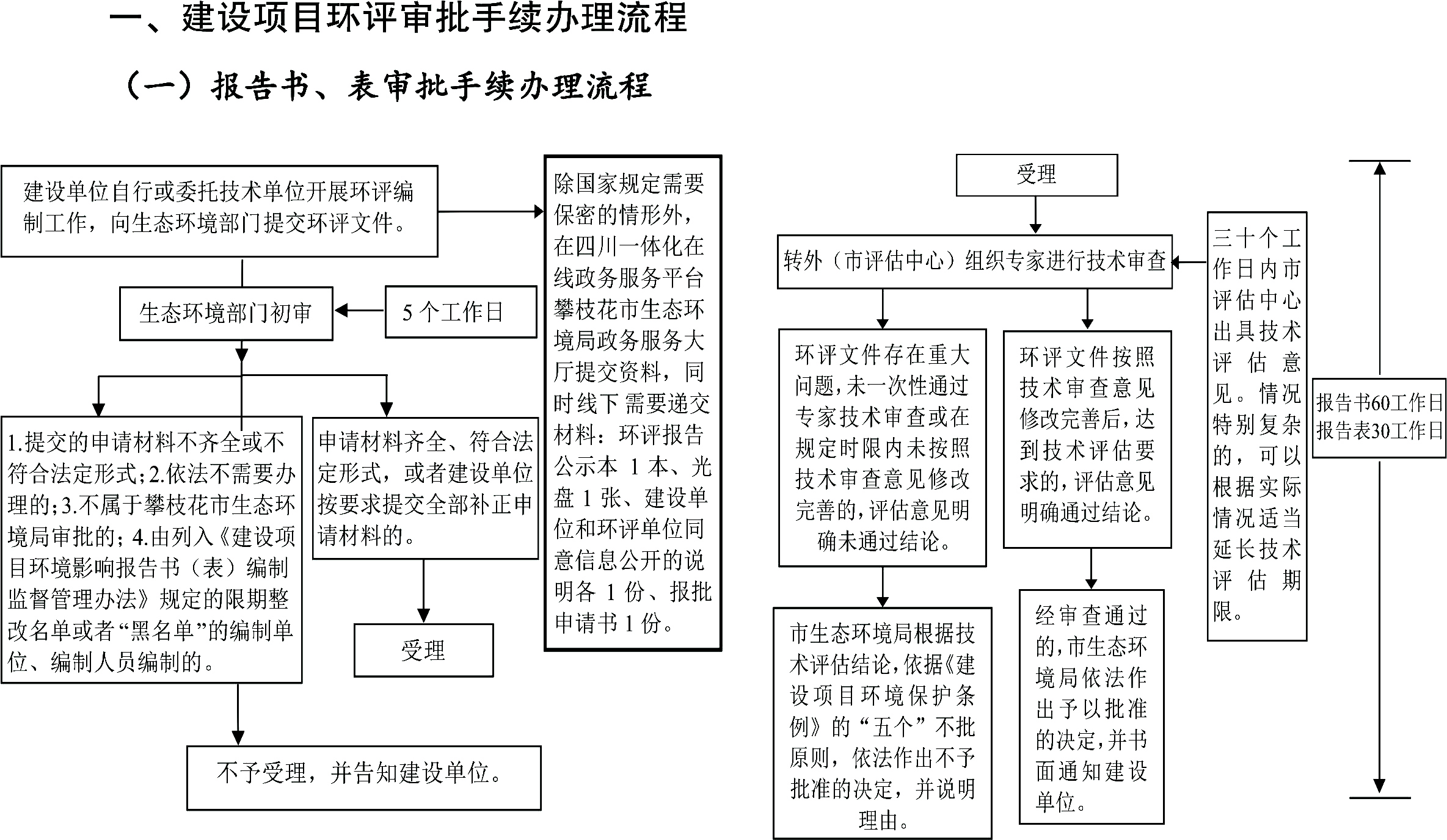 （二）登记表备案办理流程1.登录市生态环境局官网点击“建设项目环境影响登记表备案系统”，转入四川政务服务网选择“环境影响登记表备案”进行在线申请；2.填报单位进行法人注册，登录系统填报；3.按照要求填报项目的基本情况及环境影响的相关内容；4.填报提交，填报单位负责人签字，生成备案号。二、生态环境部门咨询联系方式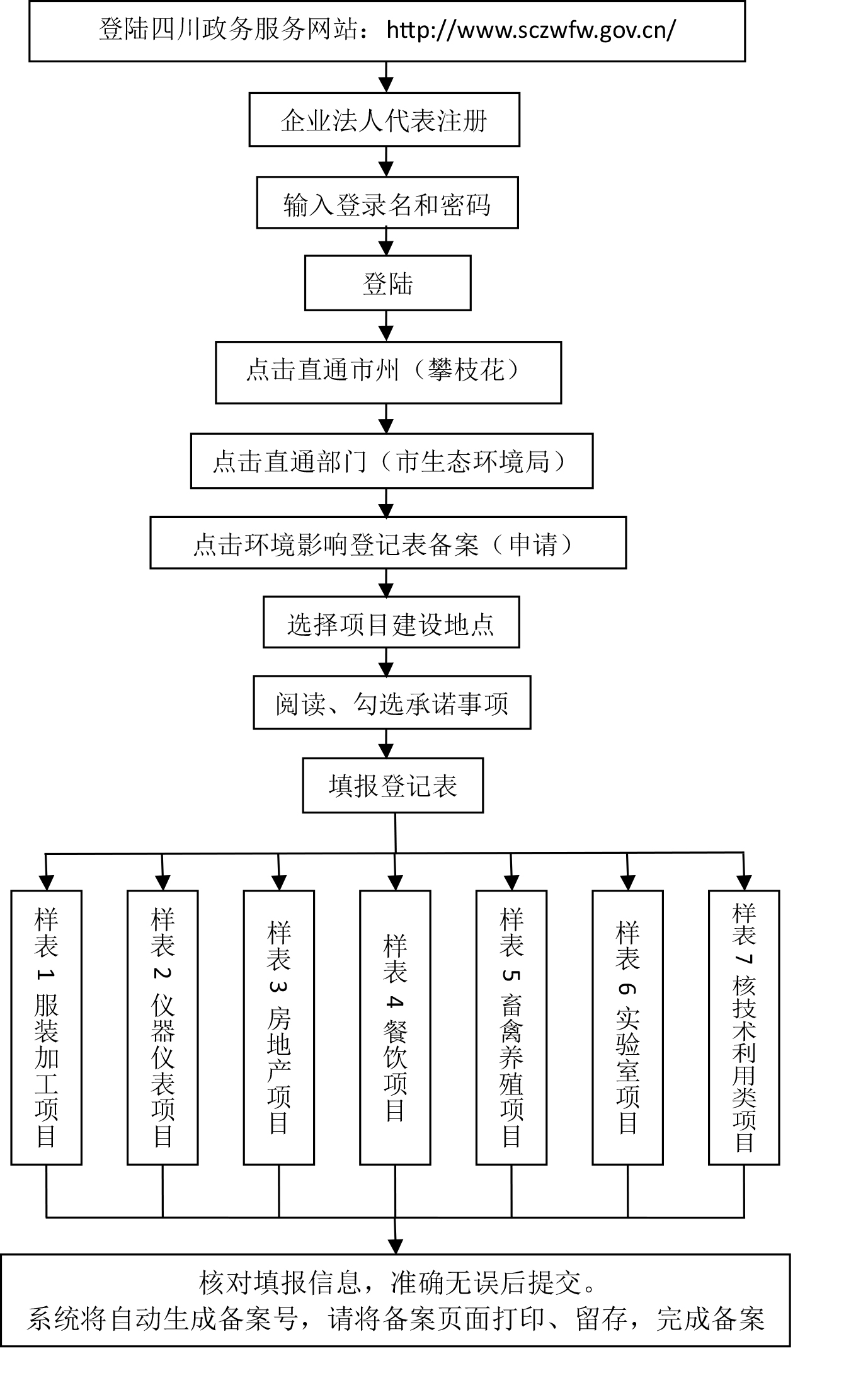 （一）市生态环境局行政审批科东区项目联系人：王希西区项目联系人：陈麒伊仁和区项目联系人：吕鹏钒钛高新区项目联系人：黄骏攀米易项目联系人：孙雪倩盐边项目联系人：余美联系电话：0812-3318159（二）县区、钒钛高新区生态环境部门环评管理部门1.东区生态环境局联系人：赵晨  联系电话：187823190552.西区生态环境局联系人：夏朝阳  联系电话：135509107213.仁和生态环境局联系人：骆兴  联系电话：159693748714.米易生态环境局联系人：李昌培  联系电话：135184148085.盐边生态环境局联系人：刘露云  联系电话：0812-39694476.攀枝花钒钛高新区生态环境和综合行政执法局联系人：蔡文昊  联系电话：0812-6866168三、哪些项目不用办理环评审批手续    根据《建设项目环境影响评价分类管理名录（2021年版）》第五条“本名录未作规定的建设项目，不纳入建设项目环境影响评价管理；省级生态环境主管部门对本名录未作规定的建设项目，认为确有必要纳入建设项目环境影响评价管理的，可以根据建设项目的污染因子、生态影响因子特征及其所处环境的敏感性质和敏感程度等，提出环境影响评价分类管理的建议，报生态环境部认定后实施。”规定，不在《建设项目环境影响评价分类管理名录（2021年版）》内的，不纳入管理。四、建设项目分级审批管理规定（一）生态环境部审批建设项目《生态环境部审批环境影响评价文件的建设项目目录（2019年本）》1.水利水库：在跨界河流、跨省（区、市）河流上建设的项目。其他水事工程：涉及跨界河流、跨省（区、市）水资源配置调整的项目。2.能源水电站：在跨界河流、跨省（区、市）河流上建设的单站总装机容量50万千瓦及以上项目。核电厂：全部（包括核电厂范围内的有关配套设施，但不包括核电厂控制区范围内新增的不带放射性的实验室、试验装置、维修车间、仓库、办公设施等项目）。电网工程：跨境、跨省（区、市）（±）500千伏及以上交直流输变电项目。煤矿：国务院有关部门核准的煤炭开发项目。输油管网（不含油田集输管网）：跨境、跨省（区、市）干线管网项目。输气管网（不含油气田集输管网）：跨境、跨省（区、市）干线管网项目。3.交通运输新建（含增建）铁路：跨省（区、市）项目。煤炭、矿石、油气专用泊位：在沿海（含长江南京及以下）新建年吞吐能力1000万吨及以上项目。内河航运：跨省（区、市）高等级航道的千吨级及以上航电枢纽项目。4.原材料石化：新建炼油及扩建一次炼油项目（不包括列入国务院批准的国家能源发展规划、石化产业规划布局方案的扩建项目）。化工：年产超过20亿立方米的煤制天然气项目；年产超过100万吨的煤制油项目；年产超过100万吨的煤制甲醇项目；年产超过50万吨的煤经甲醇制烯烃项目。5.核与辐射除核电厂外的核设施：全部（不包括核设施控制区范围内新增的不带放射性的实验室、试验装置、维修车间、仓库、办公设施等项目）。放射性：铀（钍）矿。电磁辐射设施：由国务院或国务院有关部门审批的电磁辐射设施及工程。6.海洋涉及国家海洋权益、国防安全等特殊性质的海洋工程：全部。海洋矿产资源勘探开发及其附属工程：全部（不包括海砂开采项目）。围填海：50公顷以上的填海工程，100公顷以上的围海工程。海洋能源开发利用：潮汐电站、波浪电站、温差电站等（不包括海上风电项目）。7.绝密工程全部项目。其他由国务院或国务院授权有关部门审批的应编制环境影响报告书的项目（不包括不含水库的防洪治涝工程，不含水库的灌区工程，研究和试验发展项目，卫生项目）。（二）四川省生态环境厅审批建设项目《四川省生态环境厅审批环境影响评价文件的建设项目目录（2023年本）》（三）攀枝花市生态环境局审批建设项目市级生态环境部门负责审批除生态环境部、生态环境厅审批的项目外其他建设项目环境影响评价文件。五、建设项目分类管理名录《建设项目环境影响评价分类管理目录》（2021年）第一条  为了实施建设项目环境影响评价分类管理，根据《中华人民共和国环境影响评价法》的有关规定，制定本名录。第二条  根据建设项目特征和所在区域的环境敏感程度，综合考虑建设项目可能对环境产生的影响，对建设项目的环境影响评价实行分类管理。建设单位应当按照本名录的规定，分别组织编制建设项目环境影响报告书、环境影响报告表或者填报环境影响登记表。第三条  本名录所称环境敏感区是指依法设立的各级各类保护区域和对建设项目产生的环境影响特别敏感的区域，主要包括下列区域：（一）国家公园、自然保护区、风景名胜区、世界文化和自然遗产地、海洋特别保护区、饮用水水源保护区；（二）除（一）外的生态保护红线管控范围，永久基本农田、基本草原、自然公园（森林公园、地质公园、海洋公园等）、重要湿地、天然林，重点保护野生动物栖息地，重点保护野生植物生长繁殖地，重要水生生物的自然产卵场、索饵场、越冬场和洄游通道，天然渔场，水土流失重点预防区和重点治理区、沙化土地封禁保护区、封闭及半封闭海域；（三）以居住、医疗卫生、文化教育、科研、行政办公为主要功能的区域，以及文物保护单位。环境影响报告书、环境影响报告表应当就建设项目对环境敏感区的影响做重点分析。第四条  建设单位应当严格按照本名录确定建设项目环境影响评价类别，不得擅自改变环境影响评价类别。建设内容涉及本名录中两个及以上项目类别的建设项目，其环境影响评价类别按照其中单项等级最高的确定。建设内容不涉及主体工程的改建、扩建项目，其环境影响评价类别按照改建、扩建的工程内容确定。第五条  本名录未作规定的建设项目，不纳入建设项目环境影响评价管理；省级生态环境主管部门对本名录未作规定的建设项目，认为确有必要纳入建设项目环境影响评价管理的，可以根据建设项目的污染因子、生态影响因子特征及其所处环境的敏感性质和敏感程度等，提出环境影响评价分类管理的建议，报生态环境部认定后实施。第六条  本名录由生态环境部负责解释，并适时修订公布。第七条  本名录自2021年1月1日起施行。《建设项目环境影响评价分类管理名录》（环境保护部令第44号）及《关于修改〈建设项目环境影响评价分类管理名录〉部分内容的决定》（生态环境部令第1号）同时废止。说明：1.名录中项目类别后的数字为《国民经济行业分类》(GB/T 4754-2017) 及第1号修改单行业代码。2.名录中涉及规模的，均指新增规模。3.单纯混合指不发生化学反应的物理混合过程；分装指由大包装变为小包装。4.名录中所标“*”号，指在工业建筑中生产的建设项目。工业建筑的定义参见《工程结构设计基本术语标准》(GB/T 50083-2014)，指提供生产用的各种建筑物，如车间、厂前区建筑、生活间、动力站、库房和运输设施等。5.参照《中华人民共和国环境保护税法实施条例》，建设城乡污水集中处理工程，是指为社会公众提供生活污水处理服务的工程，不包括为工业园区、开发区等工业聚集区域内的企业事业单位和其他生产经营者提供污水处理服务的工程，以及建设单位自建自用的污水处理工程。6.化学镀、阳极氧化生产工艺按照本名录中电镀工艺相关规定执行。六、小微企业“三个一”环保服务工作在全市范围内开展小微企业“三个一”环保服务工作，即开通一个咨询电话，每周固定一个服务企业接待日，每月集中开展一次小微企业服务，对全市小微企业环评及排污许可手续办理进行服务指导，确保小微企业在办理环评及排污许可手续时政策有人讲解、疑问有人答复、困难有人帮助，切实减轻小微企业负担。（一）开通一个咨询电话。市生态环境局通过官方网站、微信公众号等途径，公开环评和排污许可手续办理咨询电话以及服务时间，咨询电话专人负责接听并解答小微企业提出的环评、排污许可手续办理等问题。环评手续、排污许可手续咨询电话：0812-3318159服务时间：星期一至星期五上午9:00-12:00，下午13:30-17:00（二）每周固定一个服务企业接待日将每周五固定为小微企业接待日，在攀枝花市仁和区三线大道69号攀西科技城（新市政务中心）4楼C404办公室定点进行接待服务，有意愿参加接待日的企业，可提前一个工作日通过咨询电话告知需要咨询的环评、排污许可手续办理的有关事项，在固定接待日将由专人进行一对一讲解。（三）每月开展一次小微企业服务将每月最后一周某个工作日作为集中送服务活动日，针对小微企业在日常工作中咨询较多的问题，由市生态环境局行政审批科牵头，组织有关科室、各县（区）生态环境局、相关专家组成服务小组，集中开展为小微企业送服务活动。七、重点项目环评预审制(一)受理。项目建设单位或党政部门提出环评预审服务的书面申请和相关资料后，行政审批科提出意见，报分管局领导审定。(二)预评估。委托生态环境信息与技术评估服务中心开展预评估，一般应在5个工作日内完成，并出具书面预评估意见。(三)出具意见。行政审批科根据生态环境信息与技术评估服务中心预评估意见，出具预审意见。八、攀枝花市建设项目环境影响报告表承诺制审批（一）实施原则。采取自愿原则，建设单位可根据承诺制审批名录的项目类别自主选择是否按照承诺制办理项目环评审批手续，对不愿开展承诺制审批的建设单位，按照原有先审查再审批的程序办理项目环评审批手续。（二）实施范围。市域内已完成规划环评或跟踪评价的产业园区及开发建设区域。相关规划及规划环评情况由市生态环境局在其网站上予以公开，并进行动态调整。（三）实施对象。按照《建设项目环境影响评价分类管理》规定，应当编制环境影响报告表的部分项目。（四）实施条件。建设单位完成工商注册；项目位于已完成规划环评或跟踪评价的产业园区及开发建设区域内；项目环评文件审批权限属于市级生态环境主管部门；不包括关系国家安全、涉及重大公共利益的建设项目。（五）办理程序。1.建设单位可以委托环评编制单位对其建设项目开展环境影响评价，编制建设项目环境影响报告表；建设单位具备环境影响评价技术能力，可以自行对其建设项目开展环境影响评价，编制建设项目环境影响报告表。并在项目开工建设前，报具有审批权限的生态环境部门审批，同时报送《建设项目环境影响评价文件报批承诺书》。2.自行编制建设项目环境影响报告表的建设单位或接受委托的环评编制单位，应严格按照国家有关法律法规、政策、技术导则、标准等要求编制环境影响报告表，提出科学客观的环评结论，环评结论应当明确项目环评与规划环评的相符性，环评结论将作为项目审批的重要依据。3.建设单位申报后，生态环境部门对其申报资料进行初步审查，对明显不符合有关环保法律、法规、政策要求或明显不符合规划选址及区域环评要求的建设项目，不予受理、审批。对符合承诺制审批要求的建设项目，生态环境部门立即对其环评文件进行公示，公示期不少于5个工作日（含受理公示和拟审批公示）。若在公示期间社会各界、组织对环境影响报告表提出重大异议时，生态环境部门应立即撤销受理公示，并立即告知建设单位，进行退件处理，将其纳入实质性审查。若在公示期间未收到群众反对意见，生态环境部门在公示期结束后2个工作日内出具批复文件。九、污染影响类建设项目重大变动清单（试行）适用于污染影响类建设项目环境影响评价管理，其中我部已发布行业建设项目重大变动清单的，按行业建设项目重大变动清单执行。性质:1.建设项目开发、使用功能发生变化的。规模:2.生产、处置或储存能力增大30%及以上的。3.生产、处置或储存能力增大，导致废水第一类污染物排放量增加的。4.位于环境质量不达标区的建设项目生产、处置或储存能力增大，导致相应污染物排放量增加的(细颗粒物不达标区，相应污染物为二氧化硫、氮氧化物、可吸入颗粒物、挥发性有机物；臭氧不达标区，相应污染物为氮氧化物、挥发性有机物；其他大气、水污染物因子不达标区，相应污染物为超标污染因子)；位于达标区的建设项目生产、处置或储存能力增大，导致污染物排放量增加10%及以上的。地点:5.重新选址；在原厂址附近调整(包括总平面布置变化)导致环境防护距离范围变化且新增敏感点的。生产工艺：6.新增产品品种或生产工艺(含主要生产装置、设备及配套设施)、主要原辅材料、燃料变化，导致以下情形之一:（1）新增排放污染物种类的(毒性、挥发性降低的除外)；（2）位于环境质量不达标区的建设项目相应污染物排放量增加的；（3）废水第一类污染物排放量增加的；（4）其他污染物排放量增加10%及以上的。7.物料运输、装卸、贮存方式变化，导致大气污染物无组织排放量增加10%及以上的。环境保护措施:8.废气、废水污染防治措施变化，导致第6条中所列情形之一(废气无组织排放改为有组织排放、污染防治措施强化或改进的除外)或大气污染物无组织排放量增加10%及以上的。9.新增废水直接排放口；废水由间接排放改为直接排放；废水直接排放口位置变化，导致不利环境影响加重的。10.新增废气主要排放口(废气无组织排放改为有组织排放的除外)；主要排放口排气筒高度降低10%及以上的。11.噪声、土壤或地下水污染防治措施变化，导致不利环境影响加重的。12.固体废物利用处置方式由委托外单位利用处置改为自行利用处置的(自行利用处置设施单独开展环境影响评价的除外)；固体废物自行处置方式变化，导致不利环境影响加重的。13.事故废水暂存能力或拦截设施变化，导致环境风险防范能力弱化或降低的。项目类别项目目录（一）石油和天然气开采业天然气、页岩气区块开发。（二）黑色金属矿采选业烧结铁矿；球团铁矿。（三）有色金属矿采选业新建重有色金属矿采选（铜、铅锌、镍钴、锡、锑和汞矿采选）。（四）酒、饮料制造业应编制环境影响报告书的白酒、酒精制造（成都市、泸州市、德阳市、绵阳市、遂宁市、乐山市、南充市、宜宾市、达州市除外）。（五）造纸和纸制品业纸浆制造（不含废纸制浆、机械制浆）。（六）石油加工、炼焦业精炼石油产品制造项目（在现有项目基础上调整产品结构，但不新增产品种类的除外）；炼焦；煤制合成气；煤制液体燃料；新建乙烯；对二甲苯（PX）、对苯二甲酸（PTA）、二苯基甲烷二异氰酸酯（MDI）、甲苯二异氰酸酯（TDI）项目。（七）化学原料和化学制品制造业农药制造；新建、扩建钛白粉制造（成都市、泸州市、德阳市、绵阳市、乐山市、南充市、宜宾市、达州市除外）；铬盐、氰化物制造。（八）医药制造业发酵类抗生素制造。（九）非金属矿物制品业水泥熟料制造；平板玻璃制造；含焙烧的石墨、碳素制品。（十）黑色金属冶炼和压延加工业黑色金属冶炼（铁合金制造除外）。（十一）有色金属冶炼和压延加工业有色金属冶炼（工业硅冶炼除外）。（十二）电气机械和器材制造业非专业电镀园区内的电镀项目。（十三）计算机、通信和其他电子设备制造业新建、扩建含前工序的8英寸及以上集成电路制造（成都市、泸州市、德阳市、绵阳市、乐山市、南充市、宜宾市、达州市除外；位于产业定位涉及含前工序的集成电路的产业园区内项目除外）。（十四）电力、热力生产和供应业燃煤发电；生态环境部审批权限以外的常规水电（5万千瓦及以下的除外）、抽水蓄能水电。（十五）研究和试验发展由国务院或国务院授权相关部门审批的应编制环境影响报告书的研究和试验发展项目。（十六）生态保护和环境治理业新建危险废物（医疗废物、废矿物油除外）集中处置项目；水泥窑、钢铁、火电等协同处置危险废物项目。（十七）社会事业与服务业特大型主题公园（成都市、泸州市、德阳市、绵阳市、乐山市、南充市、宜宾市、达州市除外）；涉及世界自然和文化遗产保护区、国家级自然保护区的编制环境影响报告书的旅游开发项目；由国务院或国务院授权相关部门审批的应编制环境影响报告书的卫生项目；高尔夫球场。（十八）水利国务院或国务院授权有关部门审批的应编制环境影响报告书的不含水库的防洪治涝工程，不含水库的灌区工程；应编制环境影响报告书的水库；涉及跨市（州）水资源配置调整的且编制环境影响报告书的其他水事工程。（十九）交通运输业、管道运输业生态环境部审批权限以外的新建（含增建）铁路（铁路专用线、联络线、货站、站场项目除外）；地铁；新建、迁建、增加航空业务量的飞行区扩建运输机场；新建一类通用机场（成都市、泸州市、德阳市、绵阳市、乐山市、南充市、宜宾市、达州市除外）；新建编制环境影响报告书的跨市（州）高速公路；涉及危险品、化学品的集装箱专用码头；跨市（州）的航电枢纽工程；编制环境影响报告书的跨市（州）输油（气）管线。（二十）核与辐射生态环境部审批权限以外的500千伏及以上输变电工程；生态环境部审批权限以外，编制环境影响报告书的广播电台、差转台，电视塔台，卫星地球上行站，雷达；生态环境部审批权限以外的伴生放射性矿产资源的采选、冶炼及废渣再利用；生产放射性同位素的，甲级、乙级非密封放射性物质工作场所，使用Ⅰ、Ⅱ类放射源的，销售（含建造）、使用Ⅰ类射线装置的，生产、使用Ⅱ类射线装置〔使用血管造影用X射线装置、术中放射治疗装置、X射线治疗机（深部、浅部）除外〕的核技术利用项目及相应需要退役的项目；在野外进行放射性同位素示踪试验项目。项目类别环评类别项目类别环评类别报告书报告表登记表本栏目环境敏感区含义一、农业01、林业02一、农业01、林业02一、农业01、林业02一、农业01、林业02一、农业01、林业02一、农业01、林业02一、农业01、林业021农产品基地项目（含药材基地）/涉及环境敏感区的其他第三条（一）中的全部区域；第三条（二）中的除（一）外的生态保护红线管控范围，基本草原、重要湿地，水土流失重点预防区和重点治理区2经济林基地项目/原料林基地其他二、畜牧业03二、畜牧业03二、畜牧业03二、畜牧业03二、畜牧业03二、畜牧业03二、畜牧业033牲畜饲养031；家禽饲养032；其他畜牧业039年出栏生猪5000头（其他畜禽种类折合猪的养殖量）及以上的规模化畜禽养殖；存栏生猪2500头（其他畜禽种类折合猪的养殖规模）及以上无出栏量的规模化畜禽养殖；涉及环境敏感区的规模化畜禽养殖/其他（规模化以下的除外）（具体规模化的标准按《畜禽规模化养殖污染防治条例》执行） 第三条（一）中的全部区域；第三条（三）中的全部区域三、渔业04三、渔业04三、渔业04三、渔业04三、渔业04三、渔业04三、渔业044海水养殖0411用海面积1000亩及以上的海水养殖（不含底播、藻类养殖）；围海养殖用海面积1000亩以下300亩及以上的网箱养殖、海洋牧场（不含海洋人工鱼礁）、苔茷养殖等；用海面积1000亩以下100亩及以上的水产养殖基地、工厂化养殖、高位池（提水）养殖；用海面积1500亩及以上的底播养殖、藻类养殖；涉及环境敏感区的其他 第三条（一）中的自然保护区、海洋特别保护区；第三条（二）中的除（一）外的生态保护红线管控范围，海洋公园，重点保护野生动物栖息地，重点保护野生植物生长繁殖地，重要水生生物的自然产卵场、索饵场，天然渔场，封闭及半封闭海域5内陆养殖0412/网箱、围网投饵养殖；涉及环境敏感区的其他 第三条（一）中的全部区域；第三条（二）中的除（一）外的生态保护红线管控范围，重要湿地，重要水生生物的自然产卵场、索饵场、越冬场和洄游通道四、煤炭开采和洗选业06四、煤炭开采和洗选业06四、煤炭开采和洗选业06四、煤炭开采和洗选业06四、煤炭开采和洗选业06四、煤炭开采和洗选业06四、煤炭开采和洗选业066烟煤和无烟煤开采洗选061；褐煤开采洗选062；其他煤炭采选069煤炭开采煤炭洗选、配煤；煤炭储存、集运；风井场地、瓦斯抽放站；矿区修复治理工程（含煤矿火烧区治理工程）/五、石油和天然气开采业07五、石油和天然气开采业07五、石油和天然气开采业07五、石油和天然气开采业07五、石油和天然气开采业07五、石油和天然气开采业07五、石油和天然气开采业077陆地石油开采0711石油开采新区块开发；页岩油开采；涉及环境敏感区的（含内部集输管线建设）其他/ 第三条（一）中的全部区域；第三条（二）中的除（一）外的生态保护红线管控范围，永久基本农田、基本草原、森林公园、地质公园、重要湿地、天然林，重点保护野生动物栖息地，重点保护野生植物生长繁殖地，重要水生生物的自然产卵场、索饵场、越冬场和洄游通道，天然渔场，水土流失重点预防区和重点治理区、沙化土地封禁保护区；第三条（三）中的全部区域8陆地天然气开采0721新区块开发；年生产能力1亿立方米及以上的煤层气开采；涉及环境敏感区的（含内部集输管线建设）其他/第三条（一）中的全部区域；第三条（二）中的除（一）外的生态保护红线管控范围，永久基本农田、基本草原、森林公园、地质公园、重要湿地、天然林，重点保护野生动物栖息地，重点保护野生植物生长繁殖地，重要水生生物的自然产卵场、索饵场、越冬场和洄游通道，天然渔场，水土流失重点预防区和重点治理区、沙化土地封禁保护区；第三条（三）中的全部区域六、黑色金属矿采选业08六、黑色金属矿采选业08六、黑色金属矿采选业08六、黑色金属矿采选业08六、黑色金属矿采选业08六、黑色金属矿采选业08六、黑色金属矿采选业089铁矿采选081；锰矿、铬矿采选082；其他黑色金属矿采选089全部(含新建或扩建的独立尾矿库；不含单独的矿石破碎、集运；不含矿区修复治理工程)单独的矿石破碎、集运；矿区修复治理工程/七、有色金属矿采选业09七、有色金属矿采选业09七、有色金属矿采选业09七、有色金属矿采选业09七、有色金属矿采选业09七、有色金属矿采选业09七、有色金属矿采选业0910常用有色金属矿采选091；贵金属矿采选092；稀有稀土金属矿采选093全部(含新建或扩建的独立尾矿库；不含单独的矿石破碎、集运；不含矿区修复治理工程)单独的矿石破碎、集运；矿区修复治理工程/八、非金属矿采选业10八、非金属矿采选业10八、非金属矿采选业10八、非金属矿采选业10八、非金属矿采选业10八、非金属矿采选业10八、非金属矿采选业1011土砂石开采101(不含河道采砂项目)涉及环境敏感区的(不含单独的矿石破碎、集运；不含矿区修复治理工程)其他/第三条( 一) 中的全部区域；第三条(二) 中的除( 一)外的生态保护红线管控范围，基本草原，重要水生生物的自然产卵场、索饵场、越冬场和洄游通道，沙化土地封禁保护区12化学矿开采102； 石棉及其他非金属矿采选109全部(不含单独的矿石破碎、集运；不含矿区修复治理工程)单独的矿石破碎、集运；矿区修复治理工程/13采盐103井盐湖盐、海盐/九、其他采矿业12九、其他采矿业12九、其他采矿业12九、其他采矿业12九、其他采矿业12九、其他采矿业12九、其他采矿业1214其他采矿业120/涉及环境敏感区的其他第三条( 一) 中的全部区域十、农副食品加工业13十、农副食品加工业13十、农副食品加工业13十、农副食品加工业13十、农副食品加工业13十、农副食品加工业13十、农副食品加工业1315谷物磨制131*；饲料加工132*/含发酵工艺的；年加工1万吨及以上的/16植物油加工133*/除单纯分装、调和外的/17制糖业134*日加工糖料能力1000吨及以上的原糖生产其他(单纯分装的除外)/18屠宰及肉类加工135*屠宰生猪10 万头、肉牛1万头、肉羊15万只、禽类1000万只及以上的其他屠宰；年加工2万吨及以上的肉类加工其他肉类加工19水产品加工136/鱼油提取及制品制造；年加工10万吨及以上的；涉及环境敏感区的/第三条( 一) 中的全部区域；第三条(二) 中的全部区域20其他农副食品加工 139*含发酵工艺的淀粉、淀粉糖制造不含发酵工艺的淀粉、淀粉糖制造；淀粉制品制造；豆制品制造以上均不含单纯分装的/十一、食品制造业14十一、食品制造业14十一、食品制造业14十一、食品制造业14十一、食品制造业14十一、食品制造业14十一、食品制造业1421糖果、巧克力及蜜饯制造142*；方便食品制造143*；罐头食品制造145*/除单纯分装外的/22乳制品制造144*/除单纯混合、分装外的/23调味品、发酵制品制造146*有发酵工艺的味精、柠檬酸、赖氨酸、酵母制造；年产2万吨及以上且有发酵工艺的酱油、食醋制造其他(单纯混合、分装的除外)/24其他食品制造149*有发酵工艺的食品添加剂制造；有发酵工艺的饲料添加剂制造盐加工；营养食品制造、保健食品制造、冷冻饮品及食用冰制造、无发酵工艺的食品及饲料添加剂制造、其他未列明食品制造以上均不含单纯混合、分装的/十二、酒、饮料制造业15十二、酒、饮料制造业15十二、酒、饮料制造业15十二、酒、饮料制造业15十二、酒、饮料制造业15十二、酒、饮料制造业15十二、酒、饮料制造业1525酒的制造151*有发酵工艺的(年生产能力1000千升以下的除外)其他(单纯勾兑的除外)/26饮料制造152*/有发酵工艺、原汁生产的/十三、烟草制品业16十三、烟草制品业16十三、烟草制品业16十三、烟草制品业16十三、烟草制品业16十三、烟草制品业16十三、烟草制品业1627卷烟制造162/全部/十四、纺织业17十四、纺织业17十四、纺织业17十四、纺织业17十四、纺织业17十四、纺织业17十四、纺织业1728棉纺织及印染精加工171*；毛纺织及染整精加工172*；麻纺织及染整精加工173*；丝绢纺织及印染精加工174*；化纤织造及印染精加工175*；针织或钩针编织物及其制品制造176*；家用纺织制成品制造177*；产业用纺织制成品制造178*有洗毛、脱胶、缫丝工艺的；染整工艺有前处理、染色、印花(喷墨印花和数码印花的除外)工序的；有使用有机溶剂的涂层工艺的有喷墨印花或数码印花工艺的；后整理工序涉及有机溶剂的；有喷水织造工艺的；有水刺无纺布织造工艺的/十五、纺织服装、服饰业18十五、纺织服装、服饰业18十五、纺织服装、服饰业18十五、纺织服装、服饰业18十五、纺织服装、服饰业18十五、纺织服装、服饰业18十五、纺织服装、服饰业1829机织服装制造181*；针织或钩针编织服装制造 182*；服饰制造183*有染色、印花(喷墨印花和数码印花的除外)工序的有喷墨印花或数码印花工艺的；有洗水、砂洗工艺的/十六、皮革、毛皮、羽毛及其制品和制鞋业19十六、皮革、毛皮、羽毛及其制品和制鞋业19十六、皮革、毛皮、羽毛及其制品和制鞋业19十六、皮革、毛皮、羽毛及其制品和制鞋业19十六、皮革、毛皮、羽毛及其制品和制鞋业19十六、皮革、毛皮、羽毛及其制品和制鞋业19十六、皮革、毛皮、羽毛及其制品和制鞋业1930皮革鞣制加工191；皮革制品制造192；毛皮鞣制及制品加工193有鞣制、染色工艺的其他(无鞣制、染色工艺的毛 皮加工除外；无鞣制、染色工艺的皮革制品制造除外)/31羽毛(绒)加工及制品制造194*/全部(无水洗工艺的羽毛(绒)加工除外；羽毛(绒)制品制造除外)/32制鞋业195*/有橡胶硫化工艺、塑料注塑工艺的；年用溶剂型胶粘剂10吨及以上的，或年用溶剂型处理剂3吨及以上的/十七、木材加工和木、竹、藤、棕、草制品业20十七、木材加工和木、竹、藤、棕、草制品业20十七、木材加工和木、竹、藤、棕、草制品业20十七、木材加工和木、竹、藤、棕、草制品业20十七、木材加工和木、竹、藤、棕、草制品业20十七、木材加工和木、竹、藤、棕、草制品业20十七、木材加工和木、竹、藤、棕、草制品业2033木材加工201；木质制品制造203有电镀工艺的；年用溶剂型涂料(含稀释剂)10吨及以上的年用溶剂型涂料(含稀释剂) 10吨以下的，或年用非溶剂型低VOCs含量涂料10吨及以上的；含木片烘干、水煮、染色等工艺的/34人造板制造202年产20万立方米及以上的其他/35竹、藤、棕、草等制品制造204*有电镀工艺的；年用溶剂型涂料(含稀释剂)10吨及以上的采用胶合工艺的；年用溶剂型涂料(含稀释剂) 10吨以下的，或年用非溶剂型低VOCs含量涂料10吨及以上的/十八、家具制造业21十八、家具制造业21十八、家具制造业21十八、家具制造业21十八、家具制造业21十八、家具制造业21十八、家具制造业2136木质家具制造211*；竹、 藤家具制造 212*；金属家具制造213*；塑料家具制造214*；其他家具制造 219*有电镀工艺的；年用溶剂型涂料(含稀释剂)10吨及以上的其他(仅分割、组装的除外；年用非溶剂型低VOCs含量涂料10吨以下的除外)/十九、造纸和纸制品业22十九、造纸和纸制品业22十九、造纸和纸制品业22十九、造纸和纸制品业22十九、造纸和纸制品业22十九、造纸和纸制品业22十九、造纸和纸制品业2237纸浆制造221*；造纸 222* (含废纸造纸)全部 (手工纸、加工纸制造除外)手工纸制造；有涂布、浸渍、 印刷、粘胶工艺的加工纸制造/38纸制品制造223*/有涂布、浸渍、印刷、粘胶工艺的/二十、印刷和记录媒介复制业23二十、印刷和记录媒介复制业23二十、印刷和记录媒介复制业23二十、印刷和记录媒介复制业23二十、印刷和记录媒介复制业23二十、印刷和记录媒介复制业23二十、印刷和记录媒介复制业2339印刷231*年用溶剂油墨10吨及以上的其他(激光印刷除外；年用低VOCs含量油墨10吨以下的印刷除外)/二十一、文教、工美、体育和娱乐用品制造业24二十一、文教、工美、体育和娱乐用品制造业24二十一、文教、工美、体育和娱乐用品制造业24二十一、文教、工美、体育和娱乐用品制造业24二十一、文教、工美、体育和娱乐用品制造业24二十一、文教、工美、体育和娱乐用品制造业24二十一、文教、工美、体育和娱乐用品制造业2440文教办公用品制造 241* ；乐器制造242*；体育用品制造244* ；玩具制造245*；游艺器材及娱乐用品制造246*有电镀工艺的；年用溶剂型涂料(含稀释剂)10吨及以上的有橡胶硫化工艺、塑料注塑工艺的；年用溶剂型涂料(含稀释剂)10吨以下的，或年用非溶剂型低VOCs含量涂料10吨及 以上的；年用溶剂型胶粘剂10吨及以上的，或年用溶剂型处理剂3吨及以上的/41工艺美术及礼仪用品制造243*有电镀工艺的；年用溶剂型涂料(含稀释剂)10吨及以上的年用溶剂型涂料(含稀释剂)10吨以下的，或年用非溶剂型低VOCs含量涂料10吨及以上的/二十二、石油、煤炭及其他燃料加工业25二十二、石油、煤炭及其他燃料加工业25二十二、石油、煤炭及其他燃料加工业25二十二、石油、煤炭及其他燃料加工业25二十二、石油、煤炭及其他燃料加工业25二十二、石油、煤炭及其他燃料加工业25二十二、石油、煤炭及其他燃料加工业2542精炼石油产品制造 251；煤炭加工252全部(单纯物理分离、物理提纯、混合、分装的除外；煤制品制造除外；其他煤炭加工除外)单纯物理分离、物理提纯、混合、分装的(不产生废水或挥发性有机物的除外)；煤制品制造；其他煤炭加工/43生物质燃料加工254生物质液体燃料生产生物质致密成型燃料加工/二十三、化学原料和化学制品制造业26二十三、化学原料和化学制品制造业26二十三、化学原料和化学制品制造业26二十三、化学原料和化学制品制造业26二十三、化学原料和化学制品制造业26二十三、化学原料和化学制品制造业26二十三、化学原料和化学制品制造业2644基础化学原料制造 261；农药制造263；涂料、油墨、颜料及类似产品制造264；合成材料制造265；专用化学产品制造 266；炸药、火工及焰火产品制造267全部(含研发中试；不含单纯物理分离、物理提纯、混合、分装的)单纯物理分离、物理提纯、混合、分装的(不产生废水或挥发性有机物的除外)/45肥料制造262化学方法生产氮肥、磷肥、复混肥的其他/46日用化学产品制造 268以油脂为原料的肥皂或皂粒制造(采用连续皂化工艺、油脂水解工艺的除外)；香料制造以上均不含单纯混合或分装的采用连续皂化工艺、油脂水解工艺的肥皂或皂粒制造；采用高塔喷粉工艺的合成洗衣粉制造；采用热反应工艺的香精制造；烫发剂、染发剂制造/二十四、医药制造业27二十四、医药制造业27二十四、医药制造业27二十四、医药制造业27二十四、医药制造业27二十四、医药制造业27二十四、医药制造业2747化学药品原料药制造271；化学药品制剂制造272；兽用药品制造275；生物药品制品制造276全部(含研发中试；不含单纯药品复配、分装；不含化学药品制剂制造的)单纯药品复配且产生废水或挥发性有机物的；仅化学药品制剂制造/48中药饮片加工273*；中成药生产274*有提炼工艺的(仅醇提、水提的除外)其他(单纯切片、制干、打包的除外)/49卫生材料及医药用品制造277；药用辅料及包装材料制造278/卫生材料及医药用品制造(仅组装、分装的除外)；含有机合成反应的药用辅料制造；含有机合成反应的包装材料制造/二十五、化学纤维制造业28二十五、化学纤维制造业28二十五、化学纤维制造业28二十五、化学纤维制造业28二十五、化学纤维制造业28二十五、化学纤维制造业28二十五、化学纤维制造业2850纤维素纤维原料及纤维制造281；合成纤维制造282全部(单纯纺丝、单纯丙纶纤维制造的除外)单纯纺丝制造；单纯丙纶纤维制造/51生物基材料制造283生物基化学纤维制造(单纯纺丝的除外)单纯纺丝制造/二十六、橡胶和塑料制品业29二十六、橡胶和塑料制品业29二十六、橡胶和塑料制品业29二十六、橡胶和塑料制品业29二十六、橡胶和塑料制品业29二十六、橡胶和塑料制品业29二十六、橡胶和塑料制品业2952橡胶制品业291轮胎制造；再生橡胶制造(常压连续脱硫工艺除外)其他/53塑料制品业292以再生塑料为原料生产的；有电镀工艺的；年用溶剂型胶粘剂10吨及以上的；年用溶剂型涂料(含稀释剂)10吨及以上的其他(年用非溶剂型低VOCs含量涂料10吨以下的除外)/二十七、非金属矿物制品业30二十七、非金属矿物制品业30二十七、非金属矿物制品业30二十七、非金属矿物制品业30二十七、非金属矿物制品业30二十七、非金属矿物制品业30二十七、非金属矿物制品业3054水泥、石灰和石膏制造301水泥制造(水泥粉磨站除外)水泥粉磨站；石灰和石膏制造/55石膏、水泥制品及类似制品制造302/商品混凝土；砼结构构件制造；水泥制品制造/56砖瓦、石材等建筑材料制造303/粘土砖瓦及建筑砌块制造；建筑用石加工；防水建筑材料制造；隔热、隔音材料制造；其他建筑材料制造(含干粉砂浆搅拌站)以上均不含利用石材板材切割、打磨、成型的/57玻璃制造304；玻璃制品制造305平板玻璃制造特种玻璃制造；其他玻璃制造；玻璃制品制造(电加热的除外；仅切割、打磨、成型的除外)/58玻璃纤维和玻璃纤维增强塑料制品制 造306/全部/59陶瓷制品制造307*使用高污染燃料的(高污染燃料指国环规大气〔2017〕2号《高污染燃料目录》中规定的燃料)不使用高污染燃料的建筑陶瓷制品制造；不使用高污染燃料的年产150万件及以上的卫生陶瓷制品制造；不使用高污染燃料的年产250万件及以上的日用陶瓷制品制造/60耐火材料制品制造 308；石墨及其他非金属矿物制品制造 309石棉制品；含焙烧的石墨、碳素制品其他/二十八、黑色金属冶炼和压延加工业31二十八、黑色金属冶炼和压延加工业31二十八、黑色金属冶炼和压延加工业31二十八、黑色金属冶炼和压延加工业31二十八、黑色金属冶炼和压延加工业31二十八、黑色金属冶炼和压延加工业31二十八、黑色金属冶炼和压延加工业3161炼铁311全部//62炼钢312；铁合金冶炼314全部//63钢压延加工313年产50万吨及以上的冷轧其他/二十九、有色金属冶炼和压延加工业32二十九、有色金属冶炼和压延加工业32二十九、有色金属冶炼和压延加工业32二十九、有色金属冶炼和压延加工业32二十九、有色金属冶炼和压延加工业32二十九、有色金属冶炼和压延加工业32二十九、有色金属冶炼和压延加工业3264常用有色金属冶炼321；贵金属冶炼322；稀有稀土金属冶炼323；有色金属合金制造324全部(利用单质金属混配重熔生产合金的除外)其他/65有色金属压延加工 325/全部/三十、金属制品业33三十、金属制品业33三十、金属制品业33三十、金属制品业33三十、金属制品业33三十、金属制品业33三十、金属制品业3366结构性金属制品制造331；金属工具制造332；集装箱及金属包装容器制造333；金属丝绳及其制品制造334；建筑、安全用金属制品制造335；搪瓷制品制造337；金属制日用品制造338有电镀工艺的；年用溶剂型涂料(含稀释剂)10吨及以上的其他(仅分割、焊接、组装的除外；年用非溶剂型低VOCs含量涂料10吨以下的除外)/67金属表面处理及热处理加工有电镀工艺的；有钝化工艺的热镀锌；使用有机涂层的(喷粉、喷塑、浸塑和电泳除外；年用溶剂型涂料(含稀释剂)10吨以下和用非溶剂型低VOCs含量涂料的除外)其他(年用非溶剂型低VOCs含量涂料10吨以下的除外)/68铸造及其他金属制品制造339黑色金属铸造年产10万吨及以上的；有色金属铸造年产10万吨及以上的其他(仅分割、焊接、组装的除外)/三十一、通用设备制造业34三十一、通用设备制造业34三十一、通用设备制造业34三十一、通用设备制造业34三十一、通用设备制造业34三十一、通用设备制造业34三十一、通用设备制造业3469锅炉及原动设备制造341；金属加工机械制造342；物料搬运设备制造343；泵、阀门、压缩机及类似机械制造344；轴承、齿轮和传动部件制造345；烘炉、风机、包装等设备制造346；文化、办公用机械制造347；通用零部件制造348；其他通用设备制造业349有电镀工艺的；年用溶剂型涂料(含稀释剂) 10吨及以上的其他(仅分割、焊接、组装的除外；年用非溶剂型低VOCs含量涂料10吨以下的除外)/三十二、专用设备制造业35三十二、专用设备制造业35三十二、专用设备制造业35三十二、专用设备制造业35三十二、专用设备制造业35三十二、专用设备制造业35三十二、专用设备制造业3570采矿、冶金、建筑专用设备制造351；化工、木材、非金属加工专用设备制造352；食品、饮料、烟草及饲料生产专用设备制造353；印刷、制药、日化及日用品生产专用设备 制造354；纺织、服装和皮革加工专用设备制造355；电子和电工机械专用设备制造356；农、林、牧、渔专用机械制造357；医疗仪器设备及器械制造358；环保、邮政、社会公共服务及其他专用设备制造359有电镀工艺的；年用溶剂型涂料(含稀释剂)10吨及以上的其他(仅分割、焊接、组装的除外；年用非溶剂型低VOCs含量涂料10吨以下的除外)/三十三、汽车制造业36三十三、汽车制造业36三十三、汽车制造业36三十三、汽车制造业36三十三、汽车制造业36三十三、汽车制造业36三十三、汽车制造业3671汽车整车制造361；汽车用发动机制造 362；改装汽车制造363；低速汽车制造 364； 电车制造365；汽车车身、挂车制造366；汽车零部件及配件制造367汽车整车制造(仅组装的除外)；汽车用发动机制造(仅组装的除外)；有电镀工艺的；年用溶剂型涂料(含稀释剂)10吨及以上的其他(年用非溶剂型低VOCs含量涂料10吨以下的除外)/三十四、铁路、船舶、航空航天和其他运输设备制造业37三十四、铁路、船舶、航空航天和其他运输设备制造业37三十四、铁路、船舶、航空航天和其他运输设备制造业37三十四、铁路、船舶、航空航天和其他运输设备制造业37三十四、铁路、船舶、航空航天和其他运输设备制造业37三十四、铁路、船舶、航空航天和其他运输设备制造业37三十四、铁路、船舶、航空航天和其他运输设备制造业3772铁路运输设备制造 371；城市轨道交通设备制造372机车、车辆、高铁车组、城市轨道交通设备制造；发动机生产；有电镀工艺的；年用溶剂型涂料(含稀释剂)10吨及以上的其他(年用非溶剂型低VOCs含量涂料10吨以下的除外)/73船舶及相关装置制造 373造船、拆船、修船厂；有电镀工艺的；年用溶剂型涂料(含稀释剂)10吨及以上的其他(仅组装的除外；木船建造和维修除外；年用非溶剂型低VOCs含量涂料10吨以下的除外)/74航空、航天器及设备制造 374有电镀工艺的；年用溶剂型涂料(含稀释剂)10吨及以上的其他(年用非溶剂型低VOCs含量涂料10吨以下的除外)/75摩托车制造375摩托车整车制造(仅组装的除外)；发动机制造(仅组装的除外)；有电镀工艺的；年用溶剂型涂料(含稀释剂)10吨及以上的其他(年用非溶剂型低VOCs含量涂料10吨以下的除外)/76自行车和残疾人座车制造376；助动车制造377；非公路休闲车及零配件制造378；潜水救捞及其他未列明运输设备制造379有电镀工艺的；年用溶剂型涂料(含稀释剂)10吨及以上的其他(仅分割、焊接、组装的除外；年用非溶剂型低VOCs含量涂料10吨以下的除外)/三十五、电气机械和器材制造业38三十五、电气机械和器材制造业38三十五、电气机械和器材制造业38三十五、电气机械和器材制造业38三十五、电气机械和器材制造业38三十五、电气机械和器材制造业38三十五、电气机械和器材制造业3877电机制造381；输配电及控制设备制造 382；电线、电缆、光缆及电工器材制 造383；电池制造384；家用电力器具 制造385；非电力家用器具制造386；照明器具制造387；其他电气机械及器材制造389铅蓄电池制造；太阳能电池片生产；有电镀工艺的；年用溶剂型涂料(含稀释剂)10吨及以上的其他(仅分割、焊接、组装的除外；年用非溶剂型低VOCs含量涂料10吨以下的除外)/三十六、计算机、通信和其他电子设备制造业39三十六、计算机、通信和其他电子设备制造业39三十六、计算机、通信和其他电子设备制造业39三十六、计算机、通信和其他电子设备制造业39三十六、计算机、通信和其他电子设备制造业39三十六、计算机、通信和其他电子设备制造业39三十六、计算机、通信和其他电子设备制造业3978计算机制造391/显示器件制造；集成电路制造；使用有机溶剂的；有酸洗的以上均不含仅分割、焊接、组装的/79智能消费设备制 造 396/全部(仅分割、焊接、组装的除外)/80电子器件制造397/显示器件制造；集成电路制造；使用有机溶剂的；有酸洗的以上均不含仅分割、焊接、组装的/81电子元件及电子专用材料制造398半导体材料制造；电子化工材料制造印刷电路板制造；电子专用材料制造(电子化工材料制造除外)；使用有机溶剂的；有酸洗的以上均不含仅分割、焊接、组装的/82通信设备制造392；广播电视设备制造393；雷达及配套设备制造394；非专业视听设备制造395；其他电子设备制造399/全部(仅分割、焊接、组装的除外)/三十七、仪器仪表制造业40三十七、仪器仪表制造业40三十七、仪器仪表制造业40三十七、仪器仪表制造业40三十七、仪器仪表制造业40三十七、仪器仪表制造业40三十七、仪器仪表制造业4083通用仪器仪表制造 401；专用仪器仪表制造402；钟表与计时仪器制造403*；光学仪器制造404；衡器制造405；其他仪器仪表制造业409有电镀工艺的；年用溶剂型涂料(含稀释剂)10吨及以上的其他(仅分割、焊接、组装的除外；年用非溶剂型低VOCs含量涂料10吨以下的除外)/三十八、其他制造业41三十八、其他制造业41三十八、其他制造业41三十八、其他制造业41三十八、其他制造业41三十八、其他制造业41三十八、其他制造业4184日用杂品制造411*；其他未列明制造业 419*有电镀工艺的；年用溶剂型涂料(含稀释剂)10吨及以上的年用溶剂型涂料(含稀释剂)10吨以下的，或年用非溶剂型低VOCs含量涂料10吨及以上的/三十九、废弃资源综合利用业42三十九、废弃资源综合利用业42三十九、废弃资源综合利用业42三十九、废弃资源综合利用业42三十九、废弃资源综合利用业42三十九、废弃资源综合利用业42三十九、废弃资源综合利用业4285金属废料和碎屑加工处理421；非金属废料和碎屑加工处理422(421和422均不含原料为危险废物的，均不含仅分拣、破碎的)废电池、废油加工处理废弃电器电子产品、废机动车、废电机、废电线电缆、废钢、废铁、金属和金属化合物矿灰及残渣、有色金属废料与碎屑、废塑料、废轮胎、废船、含水洗工艺的其他废料和碎屑加工处理(农业生产产生的废旧秧盘、薄膜破碎和清洗工艺的除外)/四十、金属制品、机械和设备修理业43四十、金属制品、机械和设备修理业43四十、金属制品、机械和设备修理业43四十、金属制品、机械和设备修理业43四十、金属制品、机械和设备修理业43四十、金属制品、机械和设备修理业43四十、金属制品、机械和设备修理业4386金属制品修理431；通用设备修理432；专用设备修理433；铁路、船舶、航空航天等运输设备修理 434；电气设备修理435；仪器仪表修理436；其他机械和设备修理业439有电镀工艺的；年用溶剂型涂料(含稀释剂)10吨及以上的年用溶剂型涂料(含稀释剂)10吨以下的，或年用非溶剂型低VOCs含量涂料10吨及以上的/四十一、电力、热力生产和供应业 四十一、电力、热力生产和供应业 四十一、电力、热力生产和供应业 四十一、电力、热力生产和供应业 四十一、电力、热力生产和供应业 四十一、电力、热力生产和供应业 四十一、电力、热力生产和供应业 87火力发电4411；热电联产4412(4411和4412均含掺烧生活垃圾发电、掺烧污泥发电)火力发电和热电联产(发电机组节能改造的除外；燃气发电除外；单纯利用余热、余压、余气(含煤矿瓦斯)发电的除外)燃气发电；单纯利用余气(含煤矿瓦斯) 发电/88水力发电4413总装机1000千瓦及以上的常规水电(仅更换发电设备的增效扩容项目除外)；抽水蓄能电站；涉及环境敏感区的其他/第三条(一)中的全部区域；第三条(二)中的除(一)外的生态保护红线管控范围，重要水生生物的自然产卵场、索饵场、越冬场和洄游通道89生物质能发电4417生活垃圾发电(掺烧生活垃圾发电的除外)；污泥发电(掺烧污泥发电的除外)利用农林生物质、沼气、垃圾填埋气发电的/90陆上风力发电4415； 太阳能发电4416 (不含居民家用光伏发 电)；其他电力生产 4419(不含海上的潮汐能、波浪能、温差能等发电)涉及环境敏感区的总装机容量5万千瓦及以上的陆上风力发电陆地利用地热、太阳能热等发电；地面集中光伏电站(总容量大于6000千瓦，且接入电压等级不小于10千伏)；其他风力发电其他光伏发电第三条(一)中的全部区域；第三条(三)中的全部区域91热力生产和供应工程(包括建设单位自建自用的供热工程)燃煤、燃油锅炉总容量65吨/小时(45.5兆瓦)以上的燃煤、燃油锅炉总容量65吨/小时(45.5兆瓦) 及以下的；天然气锅炉总容量1吨/小时(0.7兆瓦)以上的；使用其他高污染燃料的(高污染燃料指国环规大气〔2017〕2号《高污染燃料目录》中规定的燃料)/四十二、燃气生产和供应业 45四十二、燃气生产和供应业 45四十二、燃气生产和供应业 45四十二、燃气生产和供应业 45四十二、燃气生产和供应业 45四十二、燃气生产和供应业 45四十二、燃气生产和供应业 4592燃气生产和供应业 451(不含供应工程)煤气生产//93生物质燃气生产和供应业452 (不含供应工程)/全部/四十三、水的生产和供应业四十三、水的生产和供应业四十三、水的生产和供应业四十三、水的生产和供应业四十三、水的生产和供应业四十三、水的生产和供应业四十三、水的生产和供应业94自来水生产和供应 461(不含供应工程；不含村庄供应工程)/全部/95污水处理及其再生利用新建、扩建日处理10万吨及以上城乡污水处理的；新建、扩建工业废水集中处理的新建、扩建日处理10万吨以下500吨及以上城乡污水处理的；新建、扩建其他工业废水处理的(不含建设单位自建自用仅处理生活污水的；不含出水间接排入地表水体且不排放重金属的)其他(不含提标改造项目；不含化粪池 及化粪池处理后中水处理回用；不含仅建设沉淀池处理的)96海水淡化处理463；其他水的处理、利用与分配469/全部/四十四、房地产业四十四、房地产业四十四、房地产业四十四、房地产业四十四、房地产业四十四、房地产业四十四、房地产业97房地产开发、商业综合体、宾馆、酒店、办公用房、标准厂房等/涉及环境敏感区的/第三条（一）中的全部区域；第三条（二）中的除（一）外的生态保护红线管控范围，永久基本农田、基本草原、森林公园、地质公园、重要湿地、天然林，重点保护野生动物栖息地，重点保护野生植物生长繁殖地；第三条（三）中的文物保护单位，针对标准厂房增加第三条（三）中的以居住、医疗卫生、文化教育、科研、行政办公等为主要功能的区域四十五、研究和试验发展四十五、研究和试验发展四十五、研究和试验发展四十五、研究和试验发展四十五、研究和试验发展四十五、研究和试验发展四十五、研究和试验发展98专业实验室、研发(试验) 基地P3、P4生物安全实验室；转基因实验室其他(不产生实验废气、废水、危险废物的除外)/四十六、专业技术服务业四十六、专业技术服务业四十六、专业技术服务业四十六、专业技术服务业四十六、专业技术服务业四十六、专业技术服务业四十六、专业技术服务业99陆地矿产资源地质勘查(含油气资源 勘探)；二氧化碳地质封存/全部/四十七、  生态保护和环境治理业四十七、  生态保护和环境治理业四十七、  生态保护和环境治理业四十七、  生态保护和环境治理业四十七、  生态保护和环境治理业四十七、  生态保护和环境治理业四十七、  生态保护和环境治理业100脱硫、脱硝、除尘、VOCs治理等大气污染治理工程//全部101危险废物(不含医疗废物)利用及处置危险废物利用及处置(产生单位内部回收再利用的除外；单纯收集、贮存的除外)其他/102医疗废物处置、病死及病害动物无害化处理医疗废物集中处置(单纯收集、贮存的除外)其他/103一 般工业固体废物 (含污水处理污泥)、建筑施工废弃物处置及综合利用一般工业固体废物(含污水处理污泥) 采取填埋、焚烧(水泥窑协同处置的改造项目除外)方式的其他/104泥石流等地质灾害治理工程(应急治理、应急排危除险工程除外)/涉及环境敏感区的特大型泥石流治理工程其他(不涉及环境敏感区 的小型地质 灾害治理工 程除外)第三条(一)中的全部区域四十八、公共设施管理业四十八、公共设施管理业四十八、公共设施管理业四十八、公共设施管理业四十八、公共设施管理业四十八、公共设施管理业四十八、公共设施管理业105生活垃圾(含餐厨废弃物)转运站/日转运能力150吨及以上的/106生活垃圾(含餐厨废弃物)集中处置(生活垃圾发电除外)采取填埋方式的；其他处置方式日处置能力50吨及以上的其他处置方式日处置能力50吨以下10吨及以上的其他处置方式日处置能力10吨以下1吨及以上的107粪便处置工程/日处理50吨及以上/四十九、卫生84四十九、卫生84四十九、卫生84四十九、卫生84四十九、卫生84四十九、卫生84四十九、卫生84108医院841；专科疾病防治院(所、站)8432；妇幼保健院(所、站)8433；急救中心(站)服务8434；采供血机构服务8435；基层医疗卫生服务842新建、扩建住院床位500张及以上的其他(住院床位20张以下的除外)住院床位 20张以下的(不含20张住院床位的)109疾病预防控制中心 8431新建其他/五十、社会事业与服务业五十、社会事业与服务业五十、社会事业与服务业五十、社会事业与服务业五十、社会事业与服务业五十、社会事业与服务业五十、社会事业与服务业110学校、福利院、养老院(建筑面积5000平方米及以上的)/新建涉及环境敏感区的；有化学、生物实验室的学校/第三条(一)中的全部区域；第三条(二)中的除(一)外的生态保护红线管控范围，永久基本农田、基本草原、森林公园、地质公园、重要湿地、天然林，重点保护野生动物栖息地，重点保护野生植物生长繁殖地111批发、零售市场(建筑面积5000平方米及以上的)/涉及环境敏感区的/第三条(一)中的全部区域；第三条(二)中的除(一) 外的生态保护红线管控范围，永久基本农田、基本草原、森林公园、地质公园、重要湿地、天然林，重点保护野生动物栖息地，重点保护野生植物生长繁殖地112高尔夫球场、滑雪场、狩猎场、赛车场、跑马场、射击场、水上运动中心等高尔夫球场涉及环境敏感区的其他第三条(一)中的全部区域；第三条(二)中的全部区域113展览馆、博物馆、美术馆、影剧院、音乐厅、文化馆、图书馆、档案馆、纪念馆、体育场、体育馆等(不含村庄文化体育场所)/涉及环境敏感区的/第三条(一)中的全部区域；第三条(二)中的除(一)外的生态保护红线管控范围，永久基本农田、基本草原、森林公园、地质公园、重要湿地、天然林，重点保护野生动物栖息地，重点保护野生植物生长繁殖地114公园(含动物园、主题公园；不含城市公园、植物园、村庄公园)；人工湖、人工湿地特大型、大型主题公园；容积500万立方米及以上的人工湖、人工湿地；涉及环境敏感区的容积5万立方米及以上500万立方米以下的人工湖、人工湿地；年补水量占引水河流引水断面天然年径流量1/4及以上的人工湖、人工湿地其他公园；不涉及环境敏感区的容积5万立方米及以上500万立方米以下的人工湖、人工湿地；涉及环境敏感区的容积5万立方米以下的人工湖、人工湿地不涉及环境 敏感区的容积5万立方米以下的人工湖、人工湿地第三条(一)中的全部区域115旅游开发/缆车、索道建设其他116影视基地建设涉及环境敏感区的其他/第三条(一)中的全部区域；第三条(二)中的除(一)外的生态保护红线管控范围，基本草原、森林公园、地质公园、重要湿地、天然林，重点保护野生动物栖息地，重点保护野生植物生长繁殖地；第三条(三)中的全部区域117胶片洗印厂/全部/118驾驶员训练基地、公交枢纽、长途客运站、大型停车场、机动车检测场/涉及环境敏感区的/第三条(一)中的全部区域；第三条(二)中的除(一)外的生态保护红线管控范围，永久基本农田、基本草原、森林公园、地质公园、重要湿地、天然林，重点保护野生动物栖息地，重点保护野生植物生长繁殖地；第三条(三)中的文物保护单位119加油、加气站/城市建成区新建、扩建加油站；涉及环境敏感区的/第三条(一)中的全部区域120洗车场/危险化学品运输车辆清洗场/121汽车、摩托车维修场所/营业面积5000平方米及以上且使用溶剂型涂料的；营业面积5000平方米及以上且年用非溶剂型低VOCs含量涂料10吨及以上的/122殡仪馆、陵园、公墓/殡仪馆；涉及环境敏感区的/第三条(一)中的全部区域；第三条(二)中的除(一)外的生态保护红线管控范围，基本农田保护区123动物医院/设有动物颅腔、胸腔或腹腔手术设施的/五十一、水利五十一、水利五十一、水利五十一、水利五十一、水利五十一、水利五十一、水利124水库库容1000万立方米及以上；涉及环境敏感区的其他/第三条(一)中的全部区域；第三条(二)中的除(一)外的生态保护红线管控范围，重要水生生物的自然产卵场、索饵场、越冬场和洄游通道125灌区工程(不含水源工程的)涉及环境敏感区的其他(不含高标准农田、滴灌等节水改造工程)/第三条(一)中的全部区域；第三条(二)中的除(一)外的生态保护红线管控范围，重要水生生物的自然产卵场、索饵场、越冬场和洄游通道126引水工程跨流域调水；大中型河流引水；小型河流年总引水量占引水断面天然年径流量1/4及以上；涉及环境敏感区的(不含涉及饮用水水源保护区的水库配套引水工程)其他/第三条(一)中的全部区域；第三条(二)中的除(一)外的生态保护红线管控范围，重要水生生物的自然产卵场、索饵场、越冬场和洄游通道127防洪除涝工程新建大中型其他(小型沟渠的护坡除外；城镇排涝河流水闸、排涝泵站除外)城镇排涝河流水闸、排涝泵站128河湖整治(不含农村塘堰、水渠)涉及环境敏感区的其他/第三条(一)中的全部区域；第三条(二)中的除(一)外的生态保护红线管控范围，重要湿地，重点保护野生动物栖息地，重点保护野生植物生长繁殖地，重要水生生物的自然产卵场、索饵场、 越冬场和洄游通道129地下水开采(农村分散式家庭生活自用水井除外)日取水量1万立方米及以上的；涉及环境敏感区的(不新增供水规模、不改变供水对象的改建工程除外)其他/第三条(一)中的全部区域；第三条(二)中的除(一)外的生态保护红线管控范围，重要湿地五十二、交通运输业、管道运输业五十二、交通运输业、管道运输业五十二、交通运输业、管道运输业五十二、交通运输业、管道运输业五十二、交通运输业、管道运输业五十二、交通运输业、管道运输业五十二、交通运输业、管道运输业130等级公路(不含维护；不含生命救援、应急保通工程以及国防交通保障项目；不含改扩建四级公路)新建30公里(不含)以上的二级及以上等级公路；新建涉及环境敏感区的二级及以上等级公路其他(配套设施除外；不涉及环境敏感区的三级、四级公路除外)配套设施；不涉及环境敏 感区的三 级、四级公路第三条(一)中的全部区域；第三条(二)中的全部区域；第三条(三)中的全部区域131城市道路(不含维护；不含支路、人行天桥、人行地道)/新建快速路、主干路；城市桥梁、隧道其他132新建、增建铁路新建、增建铁路(30公里及以下铁路联络线和30公里及以下铁路专用线除外)；涉及环境敏感区的30公里及以下铁路联络线和30公里及以下铁路专用线/第三条(一)中的全部区域；第三条(二)中的全部区域；第三条(三)中的全部区域133改建铁路200公里及以上的电气化改造(线路和站场不发生调整的除外)其他/134铁路枢纽涉及环境敏感区的新建枢纽其他(不新增占地的既有枢纽中部分线路改建除外)/第三条(一)中的全部区域；第三条(二)中的全部区域；第三条(三) 中的全部区域135城市轨道交通(不新增占地的停车场改建除外)全部//136机场新建；迁建；增加航空业务量的飞行区扩建其他/137导航台站、供油工程、维修保障等配套工程/供油工程；涉及环境敏感区的其他第三条(三)中的以居住、医疗卫生、文化教育、科研、行政办公等为主要功能的区域138油气、液体化工码头新建；岸线、水工构筑物、吞吐量、储运量增加的扩建；装卸货种变化的扩建其他/139干散货(含煤炭、矿石)、件杂、多用途、通用码头单个泊位1000吨级及以上的内河港口；单个泊位1万吨级及以上的沿海港口；涉及环境敏感区的其他/第三条(一)中的全部区域；第三条(二)中的除(一)外的生态保护红线管控范围，重要水生生物的自然产卵场、索饵场、越冬场和洄游通道，天然渔场140集装箱专用码头单个泊位3000吨级及以上的内河港口；单个泊位3万吨级及以上的沿海港口；涉及危险品、化学品的；涉及环境敏感区的其他/第三条(一)中的全部区域；第三条(二)中的除(一)外的生态保护红线管控范围，重要水生生物的自然产卵场、索饵场、越冬场和洄游通道，天然渔场141滚装、客运、工作船、 游艇码头涉及环境敏感区的其他/第三条(一)中的全部区域；第三条(二)中的除(一)外的生态保护红线管控范围，重要水生生物的自然产卵场、索饵场、越冬场和洄游通道，天然渔场142铁路轮渡码头涉及环境敏感区的其他/第三条(一)中的全部区域；第三条(二)中的除(一)外的生态保护红线管控范围，重要水生生物的自然产卵场、索饵场、越冬场和洄游通道，天然渔场143航道工程、水运辅助工程新建、扩建航道工程；涉及环境敏感区的防波堤、船闸、通航建筑物其他/第三条(一)中的全部区域；第三条(二)中的除(一)外的生态保护红线管控范围，重要水生生物的自然产卵场、索饵场、越冬场和洄游通道，天然渔场144航电枢纽工程全部//145中心渔港码头涉及环境敏感区的其他/第三条(一)中的全部区域；第三条(二)中的除(一)外的生态保护红线管控范围，重要水生生物的自然产卵场、索饵场、越冬场和洄游通道，天然渔场146城市(镇)管网及管廊建设(不含给水管道；不含光纤；不含1.6兆帕及以下的天然气管道)/新建涉及环境敏感区的其他第三条(一)中的全部区域；第三条(二)中的除(一)外的生态保护红线管控范围，永久基本农田、地质公园、重要湿地、天然林147原油、成品油、天然气管线(不含城市天然气管线；不含城镇燃气管线；不含企业厂区内管道)涉及环境敏感区的其他/第三条(一)中的全部区域；第三条(二)中的除(一)外的生态保护红线管控范围，永久基本农田、森林公园、地质公园、重要湿地、天然林；第三条(三)中的全部区域148危险化学品输送管线(不含企业厂区内管线)涉及环境敏感区的其他/第三条(一)中的全部区域；第三条(二)中的除(一)外的生态保护红线管控范围，永久基本农田、森林公园、地质公园、重要湿地、天然林；第三条(三)中的全部区域五十三、装卸搬运和仓储业59五十三、装卸搬运和仓储业59五十三、装卸搬运和仓储业59五十三、装卸搬运和仓储业59五十三、装卸搬运和仓储业59五十三、装卸搬运和仓储业59五十三、装卸搬运和仓储业59149危险品仓储594(不含加油站的油库；不含加气站的气库)总容量20万立方米及以上的油库(含油品码头后方配套油库)；地下油库；地下气库其他(含有毒、有害、危险品的仓储；含液化天然气库)/五十四、海洋工程五十四、海洋工程五十四、海洋工程五十四、海洋工程五十四、海洋工程五十四、海洋工程五十四、海洋工程150海洋矿产资源勘探开发及其附属工程新区块油气开发及其附属工程；污水日排放量1000立方米及以上或年产油量20万吨及以上的海洋油气开发及其附属工程；挖沟埋设单条管道长度20公里及以上或涉及环境敏感区的油气集输管道、电(光)缆工程；海洋(海底)矿产资源开发(包括天然气水合物开发；海砂开采；矿盐卤水开发；海床底温泉开发；海底地下水开发等工程)其他(不含海洋油气勘探工程；不含不在环境敏感区内且排污量未超出原环评批复排放总量的海洋油气调整井工程；不含为油气开采工程配套的海底输水及输送无毒无害物质的管道、电(光)缆原地弃置工程)海洋油气勘探工程；不在环境敏感区内且排污量 未超出原环 评批复排放总量的海洋油气调整井工程；为油气开采工程配套的海底输水及输送无毒无害物质的管道、电(光)缆原地弃置工程第三条(一)中的自然保护区、海洋特别保护区；第三条(二)中的除(一)外的生态保护红线管控范围，海洋公园，重点保护野生动物栖息地，重点保护野生植物生长繁殖地，封闭及半封闭海域151海洋能源开发利用类工程装机容量在20兆瓦及以上的潮汐发电、波浪发电、温差发电、海洋生物质能等海洋能源开发利用、输送设施及网络工程；总装机容量5万千瓦及以上的海上风电工程及其输送设施及网络工程；涉及环境敏感区的其他潮汐发电、波浪发电、温差发电、海洋生物质能等海洋能源开发利用、输送设施及网络工程；地热发电；太阳能发电工程及其输送设施及网络工 程；其他海上风电工程及其输送设施及网络工程/第三条(一)中的自然保护区、海洋特别保护区；第三条(二)中的除(一)外的生态保护红线管控范围，海洋公园，重点保护野生动物栖息地，重点保护野生植物生长繁殖地，封闭及半封闭海域152海底隧道、管道、 电 (光)缆工程海底隧道工程；挖沟埋设单条管道长度20公里及以上的海上和海底电 (光)缆工程、海上和海底输水管道工程、天然气及无毒无害物质输送管道工程；长度1公里及以上的海上和海底有毒有害及危险品物质输送管道等工程；涉及环境敏感区的海底管道、电(光)缆工程其他(海底输送无毒无害物质的管道及电(光) 缆原地弃置工程除外)海底输送无 毒无害物质的管道及电(光)缆原地弃置工程第三条(一)中的自然保护区、海洋特别保护区；第三条(二)中的除(一)外的生态保护红线管控范围，海洋公园，重点保护野生动物栖息地，重点保护野生植物生长繁殖地，封闭及半封闭海域153跨海桥梁工程非单跨、长度0.1公里及以上的公铁桥梁工程；涉及环境敏感区的其他/第三条(一)中的自然保护区、海洋特别保护区；第三条(二)中的除(一)外的生态保护红线管控范围，海洋公园，重点保护野生动物栖息地，重点保护野生植物生长繁殖地，封闭及半封闭海域154围填海工程及海上堤坝工程围填海工程；长度0.5公里及以上的海上堤坝工程其他/155海上娱乐及运动、海上景观开发污水日排放量200立方米及以上的海上娱乐及运动、海上景观开发污水日排放量200立方米以下的海上娱乐及运动、海上景观开发/156海洋人工鱼礁工程固体物质(虚方)投放量5万立方米及以上的固体物质(虚方)投放量5万立方米以下5000立方米及以上的；涉及环境敏感区的其他第三条(一)中的自然保护区、海洋特别保护区；第三条(二)中的除(一)外的生态保护红线管控范围，海洋公园，重点保护野生动物栖息地，重点保护野生植物生长繁殖地，重要水生生物的自然产卵场、索饵场，封闭及半封闭海域157海上和海底物资储藏设施工程海上和海底物资储藏设施等工程及其废弃和拆除等；原油、成品油、天然气(含 LNG、LPG)、化学品及其他危险品、其他物质的仓储、储运等工程及其废弃和拆除等；吞吐(储)50万吨(万立方米)及以上的粉煤灰和废弃物储藏工程、海洋空间资源利用等工程其他/158海洋生态修复工程工程量在10万立方米及以上的清淤、滩涂垫高等工程；涉及环境敏感区的堤坝拆除、临时围堰等改变水动力的工程工程量在10万立方米以下的清淤、滩涂垫高等工程；涉及环境敏感区的其他海洋生态修复工程不涉及环境敏感区的退围、退养、退堤还海等近岸构筑物拆除工程；种植红树林、海草 床、碱蓬等植被；修复移植珊瑚礁、牡蛎礁等第三条(一)中的自然保护区、海洋特别保护区；第三条(二)中的除(一)外的生态保护红线管控范围，海洋公园，重点保护野生动物栖息地，重点保护野生植物生长繁殖地，封闭及半封闭海域159排海工程低放射性废液排海；污水日排放量10万立方米及以上的城镇生活污水排污管道工程；日排放量0.5万立方米及以上的工业废水排放工程其他/160其他海洋工程工程量在10万立方米及以上的疏浚(不含航道工程)、取土(沙)等水下开挖工程；爆破挤淤、炸礁(岩)量在0.2万立方米及以上的水下炸礁(岩)及爆破 工程其他/五十五、核与辐射五十五、核与辐射五十五、核与辐射五十五、核与辐射五十五、核与辐射五十五、核与辐射五十五、核与辐射161输变电工程500千伏及以上的；涉及环境敏感区的330千伏及以上的其他(100千伏以下除外)/第三条(一)中的全部区域；第三条(三)中的以居住、医疗卫生、文化教育、科研、行政办公等为主要功能的区域162广播电台、差转台中波50千瓦及以上的；短波100千瓦及以上的；涉及环境敏感区的其他/第三条(三)中的以居住、医疗卫生、文化教育、科研、行政办公等为主要功能的区域163电视塔台涉及环境敏感区的100千瓦及以上的其他/第三条(三)中的以居住、医疗卫生、文化教育、科研、行政办公等为主要功能的区域164卫星地球上行站涉及环境敏感区的其他/第三条(三)中的以居住、医疗卫生、文化教育、科研、行政办公等为主要功能的区域165雷达涉及环境敏感区的其他/第三条(三)中的以居住、医疗卫生、文化教育、科研、行政办公等为主要功能的区域166无线通讯//全部167核动力厂(核电厂、核热电厂、核供汽供热厂等)；反应堆(研究堆、实验堆、临界装置等)；核燃料生产、加工、贮存、后处理设施；放射性污染治理项目新建、扩建、退役主生产工艺或安全重要构筑物的重大变更，但源项不显著增加；次临界装置的新建、扩建、退役核设施控制区范围内新增的不带放射性的实验室、试验装置、维修车 间、仓库、办公设施等168放射性废物贮存、处理、处置设施新建、扩建、退役；放射性废物处置设施的关闭独立的放射性废物贮存设施/169铀矿开采、冶炼；其他方式提铀新建、扩建、退役其他(含工业试验)/170铀矿地质勘查、退役治理/全部/171伴生放射性矿采选、冶炼其他(含放射性污染治理)/172核技术利用建设项目生产放射性同位素的(制备PET用放射性药物的除外)；使用I类放射源的(医疗使用的除外)；销售(含建造)、使用I类射线装置的；甲级非密封放射性物质工作场所；以上项目的改、扩建(不含在已许可场所增加不超出已许可活动种类和不高于已许可范围等级的核素或射线装置，且新增规模不超过原环评规模的50%)制备PET用放射性药物的；医疗使用Ⅰ类放射源的；使用Ⅱ类、Ⅲ类放射源的；生产、使用Ⅱ类射线装置的；乙、丙级非密封放射性物质工作场所(医疗机构使用植入治疗用放射性粒子源的除外)；在野外进行放射性同位素示踪试验的；以上项目的改、扩建 (不含在已许可 场所增加不超出已许可活动种类和不高于已许可范围等级的核素或射线装置的)销售Ⅰ类、 Ⅱ类、Ⅲ类、Ⅳ类、Ⅴ类放射源的；使用Ⅳ类、Ⅴ类放射源的；医疗机构使用植入治疗用放射性粒子源的；销售非 密封放射性 物质的；销售Ⅱ类射线装置的；生产、销售、使用Ⅲ类射线装置的173核技术利用项目退役生产放射性同位素的(制备PET用放射性药物的除外)；甲级非密封放射性物质工作场所制备PET用放射性药物的；乙级非密封放射性物质工作场所；使用Ⅰ类、Ⅱ类、Ⅲ类放射源场所存在污染的；使用Ⅰ类、Ⅱ类射线装置(X射线装置和粒子能量不高于10兆电子伏的电子加速器除外)存在污染的丙级非密封 放射性物质工作场所；使用Ⅰ类、Ⅱ类、Ⅲ类放射源场所不存在污染的